Департамент освіти і науки Донецької облдержадміністраціїДонецький обласний інститут післядипломної педагогічної освітиЗавдання ІІ етапу Всеукраїнської олімпіади з біології8 класТЕОРЕТИЧНИЙ ТУР Тестові завдання Завдання групи АУ  завданнях  цієї  групи  з п’яти  варіантів  відповідей  правильною  може  бути  тільки  одна.1. Тип  плоду  у  капусти:а) коробочка;                 б) стручок;                  в) листянка;                г) біб;             д) зернівка.2. Укажіть  шлях  інфікування  людини  амебою  дизентерійною:а) активне  проникнення  через  шкіру;б) статевий;в) повітряно-краплинний;г) фекально-оральний;д) при переливанні  крові  від  донора.3. До  якої  групи  живих  організмів  відноситься  гідра  прісноводна:а) колоніальні  черви;б) червоні  водорості;в) кишковопорожнинні;     г) голкошкірі;      д) аскоміцети.4. Голонасінною  рослиною  є:а)  ламінарія;              б) сальвінія;             в) вельвічія;                 г) маршанція;           д) кукурудза.5. Укажіть  спосіб  живлення  не  властивий  багатоклітинним  тваринам:а) фотосинтез;           б) хижацтво;            в) сапротрофність;      г) паразитизм;          д) коменсалізм. 6. Укажіть  групу  птахів,  до  якої  належить  найбільше  видів:а) пінгвіни;                б) соколоподібні;     в) гусеподібні;            г) горобцеподібні;    д) совоподібні. 7. Кореневі  волоски  - це:а) специфічна тканина рослин;б) багатоклітинні  утворення;в) видозмінене  листя;г) бокові  корені;д) вирости клітин  всисної  зони.8. Спорангій  -  це:а) спора  гриба;б) група  спор  однієї  рослини;в) стадія розвитку  бактерій;г) місце утворення  спор;д) стадія  утворення  бактерій.9. Виберіть  рослину  з  паралельним  жилкуванням  листків:а)  подорожник;б) пшениця;в) горобина;г) береза;д) клен.10. Укажіть  ознаку, загальну  для  всіх  водоростей:а) відсутність тканинної  будови;б) статеве  розмноження;в) наявність  ризоїдів;г) життя  у воді;д) наявність  світлочутливого  вічка.11. Зуби  в  жаби  та  їх  функції: а) неоднакові,  для  жування;б) однакові,  для  жування;в) неоднакові,  для    утримання  здобичі;г)  однакові для  утримання  здобичі;д) жаба  зубів  не  має.12. Переносником   збудника  чуми  є :    а) пацюкова  блоха;    б) людська  воша;        в) ґедзь;         г) іксодовий  кліщ;     д) муха - жигалка. 13. Після   виходу  з  ікринки  органами  дихання  у  пуголовка  будуть:а) зовнішні  зябра;    б) внутрішні   зябра;      в) легені;                г) трахеї;              д) легеневі  мішки. 14. Зазначте  тварин,  слина  яких  позбавлена  травних  ферментів:а) амфібії;                 б) риби;                           в) рептилії;                  г) птахи;          д) ссавці.15. Визначте  до  якого  типу  тканин  належать  кров  і  лімфа:а) внутрішня;    б) нервова;              в) сполучна;               г) провідна;          д) епітеліальна.16. По  легеневих   венах  у  людини   тече  кров:а) венозна;    б) артеріальна;    в) змішана;    г) капілярна;д) у деяких венозна, а у деяких змішана.17. У  земноводних   не  розвинена   в  скелеті:а) лопатка;        б) хвостова  кістка;     в) грудна  клітка;     г) плечова  кістка;      д) стегнова  кістка.18. Особливість  транспортування  кисню  кров”ю  людини:а) утворення  нестійкої  сполуки  з  киснем;  б) утворення  стійкої  сполуки  з  киснем;в) у  розчиненому  стані  плазмою;г) у   вигляді   гідрокарбонатів;д) активний  транспорт.19. Речовини,  які  під  час   всмоктування  спочатку   попадають  у  лімфу:а) глюкоза;              б) жирні  кислоти  і  гліцерин;      в) жири;           г) білки;             д) крохмаль.20. Кисень  з   альвеол   до  капілярів   проникає   завдяки:а) різниці  тиску;       б) різниці  густини;      в) вільному  простору;     г) наявність  повітря  в  грудній  клітці;    д) різниці  концентрації.Завдання  групи БУ завданнях  цієї  групи  з  п’яти  варіантів  відповідей  правильними  можуть  бути  від 1  до  5.1. Укажіть,  які  речовини  протидіють  процесові  зсідання  крові:  а) тромбопластин;                б)  гірудин;             в)  фібрин;            г) фібриноген;       д) фібринолізин.2. Життєвий   цикл   з  неповним   перетворенням  характерний  для:а) лускокрилих;               б) твердокрилих;    в) прямокрилих;   г) перетинчастокрилих;  д) тарганів.3. Укажіть  кільчастих   червів,   у  яких  сегменти   несуть  бічні  лопаті:а) ейзенія  пахуча;           б)  трубочник;         в) медична  п’явка ;     г) піскожил;           д)  палоло.4.Які  кровососні  види  членистоногих   здатні   живитися   кров’ю    людини:  а) оводи; б) коропоїди;              в)  комарі;          г) залозниця  вугрова;       д) гедзі.5. Укажіть  групи   ссавців,  здатних  до  ехолокації:а) комахоїдні;        б) гризуни;                     в) рукокрилі;     г) хижі;                         д) китоподібні.6. Назвіть   безхребетних   тварин  яким   характерний   непрямий  розвиток:а) тарантул;            б) дощовий  черв’як;   в) метелик;        г) жук-плавунець;       д) блоха пацюкова.7. Укажіть   хребетних  тварин  без  сечового  міхура:а) жаба  озерна;     б) ящірка  зелена;       в) шуліка  чорний;      г) кріт  європейський;   д) сова  сіра.  8. Забарвлення крові  або  гемолімфи   у  різних   тварин  може  бути:  а) червоним;           б) синім;                      в) чорним;                   г) білим;                         д) жовтим.9. Білки  плазми  крові   належать  до:а) альбумінів;         б) глобулінів;               в) фібринів;               г) енкефалінів;      д) прстогландинів.10. У  людини   щеплення    відрізняється   від  дії   лікувальної   сироватки:а) нічим;                 б) стимулює   опірність   організму   до  хвороби;         в) послаблює   імунітет;     г) створює   імунітет;                   д) є   профілактикою   хвороби.11. Якщо  функція  однієї   з   залоз  внутрішньої   секреції   п:ослаблена  з  дитинства,   то  виростає   кретин   карликового  зросту.  Згадана  залоза  -  це:а) надниркові;           б) яєчники;               в) щитоподібна;             г) сім’яники ;            д) тимус.12. Личинкова  стадія   молюсків   подібна   до   личинкової    стадії   кільчастих   червів   за:а) системою   кровообігу;                           б) органами  дихання;                         в) розмірами;г) сегментацією   тіла;                                д) органами  чуття.13. Газотранспортний   білок  дихальної  системи   містить   іони:а) кобальту;             б) мангану;                  в) феруму;                     г) натрію;                    д) калію.14. Головні   білки   м’язової    тканини :а) гістон;     б) альбумін;      в) глобулін;      г) міозин;     д) актин. 15. Хвороби,   що   викликають   бактерії:а) туберкульоз;       б) черевний  тиф;         в) ГРВІ;                        г) аскаридоз;              д) піроплазмоз.16. Ссавцям   притаманні   ознаки:а) три   слухові  кісточки;б) чотирикамерне  серце;в)артеріальна  кров   не  змішується з венозною;г) наявність  молочних  залоз;д) диференційовані  зуби.17.Спільні  ознаки   для  плазунів    і   земноводних:а) кишечник  відкривається  в  клоаку;б) трикамерне  серце;в) прямий   розвиток;г) є  грудна  клітка;д) наявність  барабанної   перетинки.18. Визначте   вітамін,  який  посилює  поглинання  клітинами  кисню:а) В1;                              б)В2;                        в)В6;                      г)В12;                д)В15.19. Зазначте   хвороби,  спричинені   вірусною   інфекцією:а) ботулізм;        б) дизентерія;    в) хвороба  Боткіна;   г) холера;   д) сальмонельоз.20. Виберіть   речовини,   які   за   норми   входять   до   складу   вторинної   сечі:а) білки;              б) жири;      в) сечовина;        г) глюкоза;         д) вуглеводи.21. Укажіть   речовини,   що   переважають    в   рослинній    їжі:а) жири;             б) білки;      в) вуглеводи;      г) вітаміни;        д) мінеральні   солі.22. Виберіть    характерні   ознаки   при   отруєнні   грибами:а) судоми;   б)блювання;   в)розлад шлунка;  г )пожовтіння білкової оболонки очей;  д)невгамовна спрага.23. Вікасол,  як   кровоспинний   засіб,   являється   аналогом   природного    вітаміна:а) В;                  б) Д;                  в) К;                г) С                    д) Е. 24. Виберіть  всі  правильні  твердження,   що  стосуються  комах:а) деякі  комахи   мають  десять  кінцівок;               б) скорпіони  і  сольпуги   відносяться  до  комах;в) комахам  властива   незамкнута   кровоносна  система;г) органами   дихання   комах  є  трахеї;д)  у   комах   одна   пара  вусиків.25. Ікла   є  у:а)  тигра;                    б)  орангутанга;            в) вовка;                      г) алігатора;           д) білої   акули.26.  Виберіть   всі  правильні   твердження,  що  стосуються   сосни  звичайної:а) сосна  -  дводомна  рослина;                                           б) пилок   розповсюджується  вітром;в) чоловічі  і   жіночі  шишки  утворюються   на  одній  рослині;г) сосна  запилюється  комахами;д) коренева  система   глибоко  проникає   в  грунт. 27.  Серце  мають:а) мавпа                      б)  каракурт;                 в)  ланцетник;                  г)  катран;               д)  сарана.28. Виберіть  правильні  твердження   щодо  водоростей:а) багато   водоростей  -   паразити  риб;                        б) деякі  водорості  використовуються   в  їжу;в) водорості  входять  в  склад   лишайників;г) деякі   осадові  породи  утворені  залишками   панцирів  водоростей;д) водорості  містять  хлоропласти  з  хлорофілом.29. Вкажіть  особливості  квіток  вітрозапильних  рослин:а) яскраве  забарвлення;б) наявність   нектарників;в) мають  сильний  приємний   аромат;г) приймочки  маточок   широкі  і   довгі;д) квітки  зазвичай  великі.30. Який  з  наведених  організмів   не  викликає   захворювань   у  людини:а) хламідомонада;            б) токсоплазма;     в) лямблія;           г)  дизентерійна  амеба;    д) евглена.Завдання групи ВВстановіть відповідність між вказаними рослинами та назвами плодів.Розгляньте уважно зображену тварину. Підтвердить або спростуйте запропоновані твердження стосовно цієї тварини (впишіть у бланк відповіді «Так» чи «Ні»)Це первиннорота тварина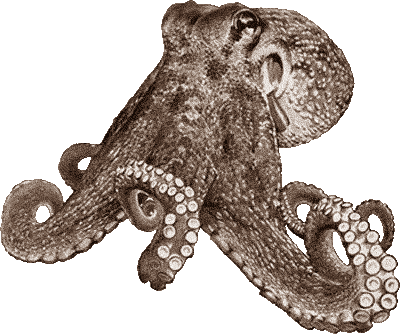 Це багатоклітинна тваринаДля тіла тварини характерна радіальна симетріяТварина веде прикріплений спосіб життяРотовий отвір оточений щупальцямиПорожнина тіла заповнена паренхімоюНа щупальцях є жалкі клітиниТварина здатна розмножуватися бурункуваннямДля цієї тварини властиве статеве розмноження    2.10 Ця тварина відноситься до типу ХордовіВстановіть послідовність подій життєвого циклу аскаридиПРАКТИЧНИЙ ТУР Завдання 1Судини можуть швидко розширюватись і звужуватися в будь-якій  частині тіла людини. Там, де потрібно більше  крові, судини розширюються, а де менше - звужуються. Що  запропонували  зробити людині, яка лежала врівноважена на гойдалці-конику?Чому  після  ситного  обіду  хочеться  спати? Чому  не  слід  читати  під  час прийому  їжі?Легендарний полководець шикував кандидатів у воїни і кричав на них, погрожуючи  тортурами і уважно спостерігав. Майбутні солдати мінялися в обличчі. Олександр Македонський відбирав у особливі авангардні війська тільки тих, хто червонівЯк згідно теорії розширення і звуження судин пояснити стратегію «добору кадрів» Олександром Македонським ? Відповіді обґрунтуйте.Завдання 2Етилен відноситься до газоподібних фітогормонів, які виробляє рослина. Він стимулює в’янення квіток, опадання листя, плодів. На практиці етилен застосовують для пришвидшення дозрівання фруктів і деяких  овочів  на продаж.1. Запропонуйте інші види  використання  етилену в сільському господарстві. 2. Що  відбудеться,  якщо вивести рослини  з пониженим синтезом  етилену? 3. Чому помідори, дозрілі під дією етилену,  не смакують так, як ті, що достигли  під cсонячними променями?  Який  вихід знайшли  вчені для  покращення смаку і аромату томатів?  Відповіді обґрунтуйте.1.1 КапустаА – боб1.2 ГорохБ – стручок1.3 ПшеницяВ – ягода1.4 Соняшник Г – зернівкаД – сім’янка  АПроникнення личинки у кровоносну систему людиниБПотрапляння яєць аскариди у зовнішнє середовищеВВилуплення личинки в травній системі людиниГПотрапляння личинки в серце людиниДПотрапляння личинки аскариди в легені